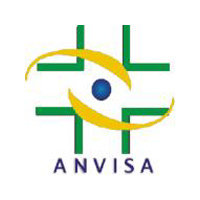 ESTE FORMULÁRIO DEVE SER UTILIZADO NOS PEDIDOS DE  ENQUADRAMENTO SANITÁRIO (CLASSIFICAÇÃO DE RISCO) DE  EQUIPAMENTOS E SOFTWARE MÉDICOS (SUBGRUPO DE PRODUTOS PARA A SAÚDE).Orientações gerais para preenchimento e envio:A classificação de risco (enquadramento sanitário) de produtos para a saúde é dada pelo anexo II da RDC ANVISA No. 185/01.Deve ser anexado imagens, figuras ou desenhos que permitam a visualização da operação do produto.Caso haja dúvidas no preenchimento, anexar o manual do produto em Inglês, Português ou Espanhol, no formato pdf ou impresso. Sempre que possível forneça o endereço eletrônico para download do manual.Fazem parte dos equipamentos médicos os softwares do tipo standalone (não embarcados), também conhecidos como Software as a Medical Device (SaMD), que executam em plataformas computacionais não específicas (computadores, smartphone, etc.).Não fazem parte desse conjunto os equipamentos de diagnóstico In Vitro (regularizados na área de In Vitro). Somente os softwares tipo standalone para diagnóstico InVitro fazem parte dos equipamentos médicos.Verificar se o seu produto está na lista de produtos não regularizados pela ANVISA, no endereço  http://antigo.anvisa.gov.br/en/registros-e-autorizacoes/produtos-para-a-saude/produtos-nao-regulados Consulte as Resolução da Diretoria Colegiada - RDC nº 185 de 22/10/2001, RDC nº 40 de 26/08/2015 e RDC nº 657 de 24/03/2022.Solicita-se que a empresa preencha o formulário o mais completo possível, evitando novos pedidos de informação ou mesmo erros nos enquadramentos por informações omitidas.Dados do SolicitanteDados do Produto Informações sobre o ProdutoLista de Verificação do Anexos1.1 Razão Social:      1.1 Razão Social:      1.2 Nome Fantasia (se for diferente da razão social):      1.2 Nome Fantasia (se for diferente da razão social):      1.3 CNPJ:      1.3 CNPJ:      1.4 Endereço Eletrônico (URL):      1.4 Endereço Eletrônico (URL):      1.5 Nome do Contato:1.7 Telefones do Contato (com DDD): 1.6 Email do Contato:      1.6 Email do Contato:      1.8 Endereço (incluir cidade, estado e CEP), caso seja diferente da base da Anvisa ou do explícito na URL indicada acima: 1.8 Endereço (incluir cidade, estado e CEP), caso seja diferente da base da Anvisa ou do explícito na URL indicada acima: 1.9 Opção Prioritária do envio da Resposta (se não for possível na opção selecionada ou estiver sem opção, será tentado o envio nesta ordem):  Resposta pela Caixa Postal da ANVISA para cadastrados (documento com assinatura eletrônica)  Resposta pelo email indicado neste formulário (documento com assinatura eletrônica)  Resposta pelo correio convencional (papel com assinatura eletrônica)1.9 Opção Prioritária do envio da Resposta (se não for possível na opção selecionada ou estiver sem opção, será tentado o envio nesta ordem):  Resposta pela Caixa Postal da ANVISA para cadastrados (documento com assinatura eletrônica)  Resposta pelo email indicado neste formulário (documento com assinatura eletrônica)  Resposta pelo correio convencional (papel com assinatura eletrônica)2.1 Nome comercial e versão do produto para o Brasil:      2.2 Nome Internacional do Produto (se diferente do Brasil):      2.3 Endereços na internet para o Manual do Usuário em inglês, português ou espanhol (se existir manual disponível em internet) ou para informações complementares ou indicação de anexo: 2.4 Nome Técnico (Genérico) ANVISA:      Indique o nome técnico que mais se aproxima do seu produto. Caso não encontre deixe em branco. Para consultar todos os nomes técnicos vá no endereço: https://consultas.anvisa.gov.br/#/nomes-tecnicos/ 2.5 Nome Genérico US FDA (obrigatório, se regularizado nos EUA):Caso o produto já esteja regularizado no FDA, coloque o nome genérico, caso contrário pesquise por produtos similares em https://accessgudid.nlm.nih.gov/2.6 Nome Genérico GMDN (obrigatório, se regularizado na Europa): Caso o produto já esteja regularizado na Europa, coloque o nome genérico GMDN, caso contrário a pesquisa por produtos similares pode ser feita em https://accessgudid.nlm.nih.gov/ ou na Internet em geral. Para mais informações sobre o GMDN acesse https://www.gmdnagency.org/Services/FAQ2.7 Se o produto já for regularizado na Europa ou países com regras de enquadramento sanitário (classificação de risco) similares, indicar evidência do enquadramento com o endereço na Internet ou o anexo:  2.8 Outros nomes genéricos (comuns) possíveis ou sinônimos baseados em indicações de uso e performance de equipamento similares (indique a fonte, se houver; ex. SNOMED, etc.; opcional, se não for possível algum dos nomes anteriores): 2.9 Origem do Produto Brasil	 Externa. Fabricante e País:      3.1 Descrição Geral do Produto (principais funcionalidades, cálculos, produtos controlados ou monitorados, módulos, acessórios, etc.). 3.2 Indicação de Uso/Finalidade (incluindo os aspectos fisiológicos ou anatômicos afetados): 3.3 Princípio de Funcionamento/Mecanismo de Ação (incluindo os aspectos fisiológicos ou anatômicos afetados, algoritmos, heurísticas, processos ou guias fundamentadores). No caso de software, incluir quais são os principais (i) dados de entrada, o (ii) processamento executado, os (iii) dados de saída. 3.4 Breve descritivo sobre o que dispositivo não faz, apesar da denominação (Requisito Inverso ou Escopo Negativo): 3.5 Principais características técnicas do produto (características elétricas, mecânicas, armazenamento dos dados, etc.): 3.6 Especificar o produto para a saúde necessário para uso em conjunto (controlar ou monitorar ou simular) atingir a sua finalidade; caso não tenha, escreva não aplicável): 3.7 A finalidade do produto é ser utilizado direta ou indiretamente para: Diagnóstico				 Terapia 		 Reabilitação  Monitorização de sinais fisiológicos	 Embelezamento e estética     Outros, especificar:       	3.8 Público destinado a operar o equipamento Leigo                             	 Leigo com prescrição de profissional de saúde Profissional de saúde    	 Profissional de saúde com treinamento do fabricante/fornecedor Outros, especificar:       3.9 Tipo de ambiente destinado ao equipamento Doméstico                             		 Hospital/Clínica Médica	 Laboratório clínico (humano)	 Serviço de Hemoterapia Consultório/Ambulatório Médico 	 Consultório/Ambulatório Odontológico Clínica de Fisioterapia		 Laboratório químico ou biológico (não humano) Uso veterinário			 Outros, especificar:       	3.10 Tipo de paciente Adulto          Pediátrico           Neonatal     Outros, especificar:       3.11 Possui produtos farmacológico incorporados/associados/administrados pelo produto ? Sim, fármaco incorporado no produto. Sim, fármaco a ser comercializado em conjunto. Sim, fármaco não comercializado em conjunto. Não se aplica, não há medicamentos incorporados, associados ou administrados pelo equipamento.3.12 Local de aplicaçãoInvasivo cirurgicamente ou pela superfície da pele (rompimento da pele) para contato com:	 Sistema Nervoso Central (cérebro, meninges e medula espinhal)	 Sistema Circulatório Central (principais vasos sanguíneos internos)	 Outras partes do corpo Invasivo por orifícios naturais (não cirúrgico). Ex.: boca, ouvido, superfície do olho. Não Invasivo (não rompe a pele ou entra por orifícios naturais). Outros, especificar:       3.13 Tempo de cada aplicação: Transitório (menos de 60 minutos).			 Curto prazo (entre 60 minutos e 30 dias). Longo prazo (mais de 30 dias) ou permanente.	 Outros, especificar:       3.14 Características especiais do produto. O produto:  é fabricado a partir de, ou incorporando, células, tecidos, derivados animais ou humanos, e/ou derivados de origem microbiana ou recombinante. destina-se a ser usado para esterilizar ou desinfetar dispositivos médicos. pode ser usado para contracepção ou prevenção da transmissão de doenças sexualmente transmissíveis. é destinado à diagnosticar, monitorar ou corrigir um defeito do coração. destina-se a fornecer energia sob a forma de radiação ionizante. tem um efeito biológico ou é em parte ou principalmente absorvido. O produto é pode ser classificado como apoio à vida ou manutenção da vida. Nenhuma das alternativas anteriores.3.15 No caso de software, que tipo de operação realiza? só armazena dados estáticos (não processa). sugere alguma finalidade médica (prevenção, diagnóstico, tratamento, reabilitação, etc.). processa imagens médicas ou dados clínicos (de dispositivos médicos ou não). Quais?        acessa ou recebe dados de um dispositivo médico. Quais?        outras. Explique:       Em caso de dúvidas, consulte a Resolução da Diretoria Colegiada - RDC nº 657 de 24/03/20223.16 No caso de software, irá ser executando dentro de algum dispositivo médico ou plataforma genérica? Qual?       3.17 No caso de software eu use tecnologia baseada em inteligência artificial (IA), qual o papel da IA no software e qual a relação da IA com a função médica do software?       3.18 Outras informações pertinentes:        Caso este campo não seja suficiente para apresentar todas as informações sobre o produto, estas devem ser apresentadas  em anexo, eletronicamente (formato PDF) ou em meio impresso.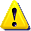 Imagens gráficas do produto:   em anexo; ou  endereço eletrônico para acesso.4.2 Evidências de enquadramento sanitário em países com regras de classificação de risco similares:   em anexo; ou  endereço eletrônico para acesso.4.3 Manual ou outras informações úteis  em anexo; ou  endereço eletrônico para acesso.(Colocar os endereços eletrônicos no campo outras informações pertinentes)